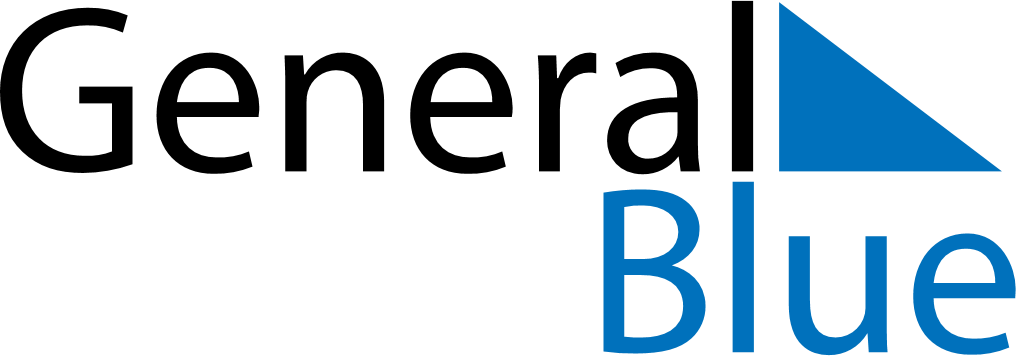 June 2024June 2024June 2024June 2024June 2024June 2024June 2024Kaelviae, Central Ostrobothnia, FinlandKaelviae, Central Ostrobothnia, FinlandKaelviae, Central Ostrobothnia, FinlandKaelviae, Central Ostrobothnia, FinlandKaelviae, Central Ostrobothnia, FinlandKaelviae, Central Ostrobothnia, FinlandKaelviae, Central Ostrobothnia, FinlandSundayMondayMondayTuesdayWednesdayThursdayFridaySaturday1Sunrise: 3:25 AMSunset: 11:22 PMDaylight: 19 hours and 57 minutes.23345678Sunrise: 3:23 AMSunset: 11:25 PMDaylight: 20 hours and 1 minute.Sunrise: 3:20 AMSunset: 11:27 PMDaylight: 20 hours and 6 minutes.Sunrise: 3:20 AMSunset: 11:27 PMDaylight: 20 hours and 6 minutes.Sunrise: 3:18 AMSunset: 11:30 PMDaylight: 20 hours and 11 minutes.Sunrise: 3:16 AMSunset: 11:32 PMDaylight: 20 hours and 16 minutes.Sunrise: 3:14 AMSunset: 11:35 PMDaylight: 20 hours and 20 minutes.Sunrise: 3:12 AMSunset: 11:37 PMDaylight: 20 hours and 24 minutes.Sunrise: 3:11 AMSunset: 11:39 PMDaylight: 20 hours and 28 minutes.910101112131415Sunrise: 3:09 AMSunset: 11:41 PMDaylight: 20 hours and 32 minutes.Sunrise: 3:07 AMSunset: 11:43 PMDaylight: 20 hours and 35 minutes.Sunrise: 3:07 AMSunset: 11:43 PMDaylight: 20 hours and 35 minutes.Sunrise: 3:06 AMSunset: 11:45 PMDaylight: 20 hours and 38 minutes.Sunrise: 3:05 AMSunset: 11:46 PMDaylight: 20 hours and 41 minutes.Sunrise: 3:04 AMSunset: 11:48 PMDaylight: 20 hours and 44 minutes.Sunrise: 3:03 AMSunset: 11:49 PMDaylight: 20 hours and 46 minutes.Sunrise: 3:02 AMSunset: 11:51 PMDaylight: 20 hours and 48 minutes.1617171819202122Sunrise: 3:01 AMSunset: 11:52 PMDaylight: 20 hours and 50 minutes.Sunrise: 3:01 AMSunset: 11:53 PMDaylight: 20 hours and 52 minutes.Sunrise: 3:01 AMSunset: 11:53 PMDaylight: 20 hours and 52 minutes.Sunrise: 3:00 AMSunset: 11:54 PMDaylight: 20 hours and 53 minutes.Sunrise: 3:00 AMSunset: 11:54 PMDaylight: 20 hours and 54 minutes.Sunrise: 3:00 AMSunset: 11:55 PMDaylight: 20 hours and 54 minutes.Sunrise: 3:00 AMSunset: 11:55 PMDaylight: 20 hours and 54 minutes.Sunrise: 3:00 AMSunset: 11:55 PMDaylight: 20 hours and 54 minutes.2324242526272829Sunrise: 3:01 AMSunset: 11:55 PMDaylight: 20 hours and 53 minutes.Sunrise: 3:02 AMSunset: 11:55 PMDaylight: 20 hours and 53 minutes.Sunrise: 3:02 AMSunset: 11:55 PMDaylight: 20 hours and 53 minutes.Sunrise: 3:02 AMSunset: 11:54 PMDaylight: 20 hours and 51 minutes.Sunrise: 3:03 AMSunset: 11:54 PMDaylight: 20 hours and 50 minutes.Sunrise: 3:05 AMSunset: 11:53 PMDaylight: 20 hours and 48 minutes.Sunrise: 3:06 AMSunset: 11:52 PMDaylight: 20 hours and 46 minutes.Sunrise: 3:07 AMSunset: 11:51 PMDaylight: 20 hours and 43 minutes.30Sunrise: 3:09 AMSunset: 11:50 PMDaylight: 20 hours and 41 minutes.